NATJEČAJ ZA UPIS UČENIKA U I. RAZRED SREDNJE ŠKOLEU ŠKOLSKOJ GODINI 2021./2022.Ekonomska i turistička škola Daruvar, Ivana Gundulića 14 , Daruvar ;http://ss-ekonomskaituristicka-da.skole.hr; centrala: 043/331-079; tajništvo: 043/331-079; ravnatelj: 043/331-178; pedagog: 043/331-079; email-1: etsda@etsda.hrElektronička adresa za dostavu dokumentacije: etsda@etsda.hrAgroturistički tehničar (330404)Ekonomist (060724)Hotelijersko-turistički tehničar (070104)Konobar DO (441333)Kuhar DO (441233)Prodavač DON (440933)DODATNE NAPOMENELjetni upisni rok  - dostava dokumenata u Ekonomsku i turističku školu Daruvar koji su uvjet za upis: 12.07.2021. - 14.07.2021.,   9,00 – 13,00 sati. Popunjenu, potpisanu upisnicu (potpis učenika i roditelja/staratelja) zajedno s ostalom dokumentacijom, može se uslikati ili skenirati i dostaviti na mail škole: etsda@etsda.hr ili donijeti osobno. Jesenski upisni rok - dostava dokumenata u Ekonomsku i turističku školu Daruvar koji su uvjet za upis: 30.08.2021 - 31.08.2021.,   9,00 – 13,00 sati. Popunjenu, potpisanu upisnicu (potpis učenika i roditelja/staratelja) zajedno s ostalom dokumentacijom može se uslikati ili skenirati i dostaviti na mail škole: etsda@etsda.hr ili donijeti osobno. Ljetni upisni rokX.Jesenski upisni rokXI.PRIJAVA KANDIDATA S TEŠKOĆAMA U RAZVOJULjetni upisni rokXII.Jesenski upisni rokPRIJAVA UČENIKA KOJI SE UPISUJU U ODJELE ZA SPORTAŠE U LJETNOME I JESENSKOME UPISNOM ROKUXIII.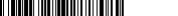 Trajanje obrazovnog programa u godinama4Broj učenika20Predmet od posebne važnosti za upis (određuje srednja škola)Tehnička kulturaNatjecanje iz znanja koje se vrednuje pri upisu (određuje ga srednja škola)Natjecanje mladih tehničaraPopis zdravstvenih zahtjeva za program obrazovanjauredan njuh i raspoznavanje boja, uredno kognitivno i emocionalno funkcioniranje, uredna funkcija srčano-žilnog, dišnog i mišićno-koštanog sustava, uredna funkcija kože na otkrivenim dijelovima tijela, odsutnost alergije na profesionalne alergene.Popis potrebnih dokumenata koji su uvjet za upis u programliječnička svjedodžba medicine radaDatumi provođenja dodatnih ispita i provjera-Datumi provođenja provjera poznavanja 1. stranog jezika - 30.06.2021., 9,00 satiProvjera predznanja engleskoga jezika - 1.sj - 30.06.2021.; Provjera predznanja njemačkoga jezika - 1.sj - 30.06.2021.Datumi provođenja provjera poznavanja 1. stranog jezika za učenike s teškoćama u razvoju, 23.06.2021., 9,00 satiProvjera predznanja engleskoga jezika - 1.sj 23.06.2021.; Provjera predznanja njemačkoga jezika - 1.sj - 23.06.2021.Popis stranih jezika koji se izvode u školi kao obvezni nastavni predmetiEngleski jezik, Njemački jezikPopis nastavnih predmeta koji se izvode u školi kao izborni nastavni predmetEtika, Vjeronauk, Ljekovito bilje, Zaštita čovjekova okolišaBodovni prag-Naknada za povećane troškove obrazovanja (učenikov udjel godišnje)0,00knIznos školarine za kandidate izvan EU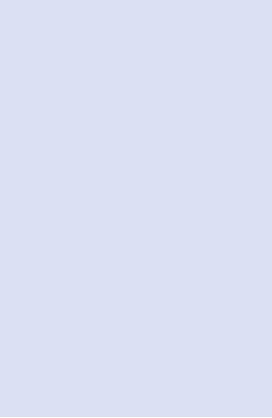 0,00knTrajanje obrazovnog programa u godinama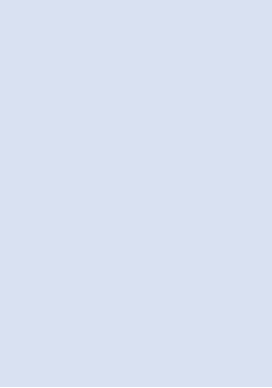 4Broj učenika20Predmet od posebne važnosti za upis (određuje srednja škola)Tehnička kulturaNatjecanje iz znanja koje se vrednuje pri upisu (određuje ga srednja škola)Natjecanje mladih tehničaraPopis zdravstvenih zahtjeva za program obrazovanjaUredan vid. Uredan sluh. Uredan govor. Uredna funkcija gornjih ekstremiteta. Uredno kognitivno funkcioniranje.Popis potrebnih dokumenata koji su uvjet za upis u programpotvrda nadležnog školskog liječnikaDatumi provođenja dodatnih ispita i provjera-Datumi provođenja provjera poznavanja 1. stranog jezika, 30.06.2021., 9,00 satiProvjera predznanja engleskoga jezika - 1.sj 30.06.2021.; Provjera predznanja njemačkoga jezika - 1.sj - 30.06.2021.Datumi provođenja provjera poznavanja 1. stranog jezika za učenike s teškoćama u razvoju, 23.06.2021., 9,00 satiProvjera predznanja engleskoga jezika - 1.sj - 23.06.2021.; Provjera predznanja njemačkoga jezika - 1.sj - 23.06.2021.Popis stranih jezika koji se izvode u školi kao obvezni nastavni predmetiEngleski jezik, Njemački jezikPopis nastavnih predmeta koji se izvode u školi kao izborni nastavni predmetEtika, Vjeronauk, Globalno poslovno okruženje, Obiteljski posaoBodovni prag-Naknada za povećane troškove obrazovanja (učenikov udjel godišnje)0,00knIznos školarine za kandidate izvan EU0,00knTrajanje obrazovnog programa u godinama4Broj učenika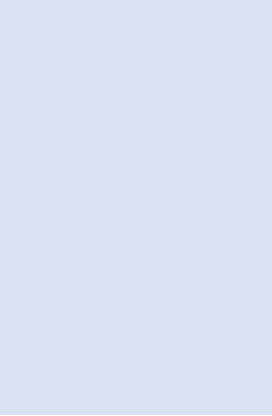 24Predmet od posebne važnosti za upis (određuje srednja škola)Likovna kulturaNatjecanje iz znanja koje se vrednuje pri upisu (određuje ga srednja škola)Natjecanje mladih tehničaraPopis zdravstvenih zahtjeva za program obrazovanjauredan vid, uredan sluh, sposobnost funkcionalnog glasovno-jezično- govornog izražavanja u svrhu uspostavljanja komunikacije, uredna funkcija gornjih ekstremiteta, uredno kognitivno i emocionalno funkcioniranjePopis potrebnih dokumenata koji su uvjet za upis u programpotvrda nadležnoga školskog liječnikaDatumi provođenja dodatnih ispita i provjera-Datumi provođenja provjera poznavanja 1. stranog jezika, 30.06.2021., 9,00 satiProvjera predznanja engleskoga jezika - 1.sj  30.06.2021.; Provjera predznanja njemačkoga jezika - 1.sj - 30.06.2021.Datumi provođenja provjera poznavanja 1. stranog jezika za učenike s teškoćama u razvoju, 23.06.2021., 9,00 satiProvjera predznanja engleskoga jezika - 1.sj 23.06.2021.; Provjera predznanja njemačkoga jezika - 1.sj - 23.06.2021.Popis stranih jezika koji se izvode u školi kao obvezni nastavni predmetiEngleski jezik, Francuski jezik, Njemački jezikPopis nastavnih predmeta koji se izvode u školi kao izborni nastavni predmetEtika, VjeronaukBodovni prag-Naknada za povećane troškove obrazovanja (učenikov udjel godišnje)0,00knIznos školarine za kandidate izvan EU0,00knTrajanje obrazovnog programa u godinama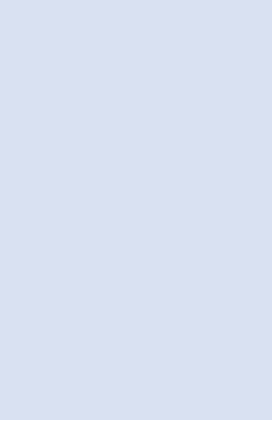 3Broj učenika10Predmet od posebne važnosti za upis (određuje srednja škola)-Natjecanje iz znanja koje se vrednuje pri upisu (određuje ga srednja škola)Natjecanje mladih tehničaraPopis zdravstvenih zahtjeva za program obrazovanjaOsobe koje obavljaju navedene poslove trebaju imati uredno opće zdravstveno stanje, sposobnost koncentracije, preciznost i staloženost u radu, razvijenu pokretljivost i usklađenost ruku i nogu, dobar vid i sluh, neosjetljivost na snažne mirise, sposobnost razlikovanja sitnih detalja.Popis potrebnih dokumenata koji su uvjet za upis u programLiječnička svjedodžba medicine radaDatumi provođenja dodatnih ispita i provjera-Datumi provođenja provjera poznavanja 1. stranog jezika, 30.06.2021., 9,00 satiProvjera predznanja engleskoga jezika - 1.sj  30.06.2021.; Provjera predznanja njemačkoga jezika - 1.sj - 30.06.2021.Datumi provođenja provjera poznavanja 1. stranog jezika za učenike s teškoćama u razvoju, 23.06.2021., 9,00 satiProvjera predznanja engleskoga jezika - 1.sj - 23.06.2021.; Provjera predznanja njemačkoga jezika - 1.sj - 23.06.2021.Popis stranih jezika koji se izvode u školi kao obvezni nastavni predmetiEngleski jezik, Engleski jezik u struci, Njemački jezik, Njemački jezik u struciPopis nastavnih predmeta koji se izvode u školi kao izborni nastavni predmetEtika, VjeronaukBodovni prag-Naknada za povećane troškove obrazovanja (učenikov udjel godišnje)0,00knIznos školarine za kandidate izvan EU0,00knTrajanje obrazovnog programa u godinama3Broj učenika20Predmet od posebne važnosti za upis (određuje srednja škola)-Natjecanje iz znanja koje se vrednuje pri upisu (određuje ga srednja škola)Natjecanje mladih tehničaraPopis zdravstvenih zahtjeva za program obrazovanjaOsobe koje obavljaju navedene poslove trebaju imati uredno opće zdravstveno stanje, sposobnost koncentracije, preciznost i staloženost u radu, razvijenu pokretljivost i usklađenost ruku i nogu, dobar vid i sluh, neosjetljivost na snažne mirise, sposobnost razlikovanja sitnih detalja.Popis potrebnih dokumenata koji su uvjet za upis u programLiječnička svjedodžba medicine radaDatumi provođenja dodatnih ispita i provjera-Datumi provođenja provjera poznavanja 1. stranog jezika, 30.06.2021., 9,00 satiProvjera predznanja engleskoga jezika - 1.sj - 30.06.2021.; Provjera predznanja njemačkoga jezika - 1.sj - 30.06.2021.Datumi provođenja provjera poznavanja 1. stranog jezika za učenike s teškoćama u razvoju, 23.06.2021., 9,00 satiProvjera predznanja engleskoga jezika - 1.sj - 23.06.2021.; Provjera predznanja njemačkoga jezika - 1.sj - 23.06.2021.Popis stranih jezika koji se izvode u školi kao obvezni nastavni predmetiEngleski jezik, Njemački jezikPopis nastavnih predmeta koji se izvode u školi kao izborni nastavni predmetEtika, VjeronaukBodovni prag-Naknada za povećane troškove obrazovanja (učenikov udjel godišnje)0,00knIznos školarine za kandidate izvan EU0,00knTrajanje obrazovnog programa u godinama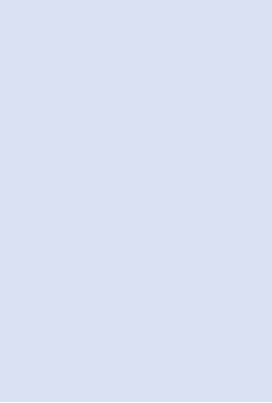 3Broj učenika10Predmet od posebne važnosti za upis (određuje srednja škola)-Natjecanje iz znanja koje se vrednuje pri upisu (određuje ga srednja škola)Natjecanje mladih tehničaraPopis zdravstvenih zahtjeva za program obrazovanjaUredan vid. Raspoznavanje osnovnih boja. Uredan sluh. Uredan govor. Uredna funkcija mišićno-koštanog sustava. Uredna funkcija srčano-žilnog sustava. Uredno kognitivno i emocionalno funkcioniranje.Popis potrebnih dokumenata koji su uvjet za upis u programpotvrda nadležnog školskog liječnikaDatumi provođenja dodatnih ispita i provjera-Datumi provođenja provjera poznavanja 1. stranog jezika, 30.06.2021., 9,00 satiProvjera predznanja engleskoga jezika - 1.sj 30.06.2021.; Provjera predznanja njemačkoga jezika - 1.sj - 30.06.2021.Datumi provođenja provjera poznavanja 1. stranog jezika za učenike s teškoćama u razvoju, 23.06.2021., 9,00 satiProvjera predznanja engleskoga jezika - 1.sj - 23.06.2021.; Provjera predznanja njemačkoga jezika - 1.sj - 23.06.2021.Popis stranih jezika koji se izvode u školi kao obvezni nastavni predmetiEngleski jezik, Njemački jezikPopis nastavnih predmeta koji se izvode u školi kao izborni nastavni predmetEtika, Vjeronauk, Obuća i kožna galanterija, Školski i uredski pribor, TekstilBodovni prag-Naknada za povećane troškove obrazovanja (učenikov udjel godišnje)0,00knIznos školarine za kandidate izvan EU0,00knOpis postupakaDatum• Dostava osobnih dokumenata i svjedodžbi za kandidate izvan redovitog sustava obrazovanja RH Središnjem prijavnom uredu24. 5. – 1. 7. 2021.• Završetak registracije za kandidate izvan redovitog sustava obrazovanja RH26. 6. 2021.• Početak prijava redovitih učenika u sustav24. 5. 2021.• Početak prijava obrazovnih programa25. 6. 2021.• Završetak prijave obrazovnih programa koji zahtijevaju dodatne provjere28. 6. 2021.• Provođenje dodatnih ispita i provjera te unos rezultata29. 6. – 1. 7. 2021.• Rok za dostavu dokumentacije redovitih učenika (stručno mišljenje HZZ-a i ostali dokumenti kojima se ostvaruju dodatna prava za upis)1. 7. 2021.• Unos prigovora na osobne podatke, ocjene, natjecanja, rezultate dodatnih provjera i podatke na temelju kojih se ostvaruju dodatna prava za upis5. 7. 2021.• Brisanje s lista kandidata koji nisu zadovoljili preduvjete6. 7. 2021.• Završetak prijava obrazovnih programa• Početak ispisa prijavnica7. 7. 2021.• Krajnji rok za zaprimanje potpisanih prijavnica (učenici donose razrednicima, a ostali kandidati šalju prijavnice Središnjem prijavnom uredu)• Brisanje s lista kandidata koji nisu zadovoljili preduvjete ili dostavili prijavnice9. 7. 2021.• Objava konačnih ljestvica poretka10. 7. 2021.• Dostava dokumenata koji su uvjet za upis u određeni program obrazovanja (potvrda školske medicine, potvrda obiteljskog liječnika ili liječnička svjedodžba medicine rada i ostali dokumenti kojima su ostvarena dodatna prava za upis) srednje škole• Dostava potpisanog obrasca o upisu u I. razred srednje škole (upisnice) u srednju školu u koju se učenik upisao (škole same određuju točne datume za zaprimanje upisnica i dodatne dokumentacije unutar ovdje predviđenog razdoblja i objavljuju ih u natječaju te na svojoj mrežnoj stranici i oglasnoj ploči škole)12. – 14. 7. 2021.• Objava okvirnog broja slobodnih mjesta za jesenski upisni rok15. 7. 2021.• Službena objava slobodnih mjesta za jesenski upisni rok10. 8. 2021.Opis postupakaDatum• Početak prijava u sustav i prijava obrazovnih programa21. 8. 2021.• Završetak registracije za kandidate izvan redovitog sustava obrazovanja RH23. 8. 2021.• Dostava osobnih dokumenata, svjedodžbi i ostale dokumentacije za kandidate izvan redovitog sustava obrazovanja RH Središnjem prijavnom uredu25. 8. 2021.• Dostava dokumentacije redovitih učenika (stručno mišljenje HZZ-a i ostali dokumenti kojima se ostvaruju dodatna prava za upis i sl.)23. 8. 2021.• Završetak prijave obrazovnih programa koji zahtijevaju dodatne provjere24. 8. 2021.• Provođenje dodatnih ispita i provjera te unos rezultata25. 8. 2021.• Unos prigovora na osobne podatke, ocjene, natjecanja, rezultate dodatnih provjera i podatke na temelju kojih se ostvaruju dodatna prava za upis• Završetak unosa rezultata s popravnih ispita• Brisanje s lista kandidata koji nisu zadovoljili preduvjete25. 8. 2021.• Završetak prijava obrazovnih programa• Početak ispisa prijavnica26. 8. 2021.• Krajnji rok za zaprimanje potpisanih prijavnica (učenici dostavljaju razrednicima, a ostali kandidati šalju Središnjem prijavnom uredu)• Brisanje s lista kandidata koji nisu zadovoljili preduvjete ili dostavili prijavnice27. 8. 2021.• Objava konačnih ljestvica poretka28. 8. 2021.• Dostava dokumenata koji su uvjet za upis u određeni program obrazovanja (potvrda liječnika školske medicine, potvrda obiteljskog liječnika ili liječnička svjedodžba medicine rada i ostali dokumenti kojima su ostvarena dodatna prava za upis) srednje škole• Dostava potpisanog obrasca o upisu u I. razred srednje škole (upisnice) u srednju školu u koju se učenik upisao30. 8. – 31. 8. 2021.• Objava slobodnih upisnih mjesta nakon jesenskoga upisnog roka1. 9. 2021.Opis postupakaDatum• Kandidati s teškoćama u razvoju prijavljuju se u ŽUO, odnosno Gradskom uredu za obrazovanje Grada Zagreba te iskazuju svoj odabir s liste prioriteta redom kako bi željeli upisati obrazovne programe24. 5. – 14. 6. 2021.• Registracija kandidata s teškoćama u razvoju izvan redovitog sustava obrazovanja RH24. 5. – 7. 6. 2021.• Dostava osobnih dokumenata i svjedodžbi za kandidate s teškoćama u razvoju izvan redovitog sustava obrazovanja RH Središnjem prijavnom uredu24. 5. – 14. 6. 2021.• Upisna povjerenstva ŽUO-a unose navedene odabire u sustav NISpuSŠ-a24. 5. – 17. 6. 2021.• Zatvaranje mogućnosti unosa odabira kandidata17. 6. 2021.• Provođenje dodatnih provjera za kandidate s teškoćama u razvoju i unos rezultata u sustav i podnošenje prigovora21. – 23. 6. 2021.• Rangiranje kandidata s teškoćama u razvoju sukladno listama prioriteta21. – 24. 6. 2021.• Smanjenje upisnih kvota razrednih odjela pojedinih obrazovnih programa25. 6. 2021.Opis postupakaDatum• Kandidati s teškoćama u razvoju prijavljuju se u ŽUO, odnosno Gradskom uredu za obrazovanje Grada Zagreba te iskazuju svoj odabir liste prioriteta redom kako bi željeli upisati obrazovne programe16. 8. – 17. 8. 2021.• Registracija kandidata s teškoćama u razvoju izvan redovitog sustava obrazovanja RH16. 8. – 17. 8. 2021.• Dostava osobnih dokumenata i svjedodžbi za kandidate s teškoćama u razvoju izvan redovitog sustava obrazovanja RH Središnjem prijavnom uredu16. 8. – 17. 8. 2021.• Upisna povjerenstva ŽUO-a unose navedene odabire u sustav NISpuSŠ-a16. 8. – 18. 8. 2021.• Zatvaranje mogućnosti unosa odabira kandidata18. 8. 2021.• Provođenje dodatnih provjera za kandidate s teškoćama u razvoju i unos rezultata u sustav19. 8. 2021.• Rangiranje kandidata s teškoćama u razvoju sukladno listama prioriteta21. 8. 2021.• Smanjenje upisnih kvota razrednih odjela pojedinih obrazovnih programa21. 8. 2021.Opis postupakaDatum• Kandidati koji se upisuju u razredne odjele za sportaše iskazuju interes za upis u razredne odjele za sportaše u NISpuSŠ-u24. 5. – 31. 5. 2021.• Ministarstvo turizma i sporta šalje nerangirane liste kandidata prema sportovima nacionalnim sportskim savezima u svrhu izrade rang-lista prema sportovima4. 6. 2021.• Nacionalni sportski savezi izrađuju preliminarne rang-liste prijavljenih kandidata prema kriterijima sportske uspješnosti5. 6. – 13. 6. 2021.• Nacionalni sportski savezi službeno objavljuju preliminarne rang-liste na naslovnicama svojih mrežnih stranica kako bi kandidati mogli upozoriti na moguće pogreške prije objavljivanja konačne rang-liste14. 6. 2021.• Prigovor kandidata na pogreške (pogrešno upisani podaci, neupisani podaci i dr.)• Nacionalni sportski savezi ispravljaju rang-liste15. 6. – 20. 6. 2021.• Nacionalni sportski savezi službeno objavljuju konačne rang-liste na naslovnici svojih mrežnih stranica te ih dostavljaju Ministarstvu turizma i sporta21. 6. 2021.• Unos zaprimljenih rang-lista u NISpuSŠ te dodjeljivanje bodova kandidatima na temelju algoritma21. 6. – 24. 6. 2021.